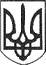 РЕШЕТИЛІВСЬКА МІСЬКА РАДАПОЛТАВСЬКОЇ ОБЛАСТІВИКОНАВЧИЙ КОМІТЕТРІШЕННЯ28 вересня 2022 року									№ 177Про затвердження висновків про вартість майна для передачійого в оренду Керуючись законами України „Про місцеве самоврядування в Україні”, „Про оренду державного та комунального майна”, Порядком передачі в оренду державного та комунального майна, затвердженим постановою Кабінету Міністрів України від 03.06.2020 № 483, Методикою оцінки об'єктів оренди, затвердженою постановою Кабінету Міністрів України від 04.10.1995 № 629, рішенням третьої позачергової сесії Решетилівської міської ради восьмого скликання від 27.01.2021 № 105-3-VІІІ „Про затвердження документів щодо оренди майна Решетилівської міської територіальної громади”, виконавчий комітет Решетилівської міської радиВИРІШИВ:Затвердити висновки про вартість майна для передачі його в оренду:1) нежитлові  приміщення кімнати № 34 та 35 загальною площею 39,60 кв. м., вартістю 156242,00 грн. (сто п'ятдесят шість тисяч двісті сорок дві гривні 00 коп.), розташовані за адресою: вул. Старокиївська, 6, м. Решетилівка, Полтавського району.2) нежитлові  приміщення загальною площею 60,2 кв. м., вартістю 251100,00 грн. (двісті п’ятдесят одна тисяча сто гривні 00 коп.), розташоване за адресою: вул. Грушевського, 76, м. Решетилівка, Полтавського району.Міський голова								О.А. Дядюнова